[Этот лаконичный буклет профессионального дизайна создан на одной странице, но при необходимости его можно легко расширить, добавив содержимое. Чтобы просмотреть буклет со всеми изменениями, на вкладке «Вид» выберите «Режим чтения».]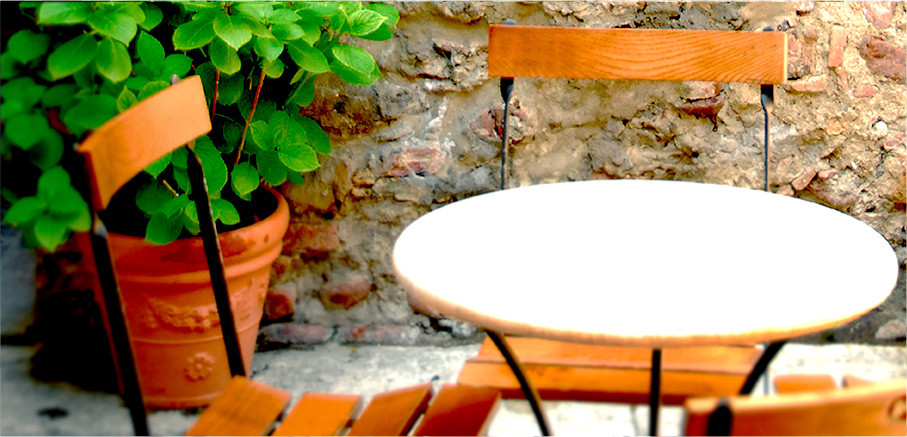 О нас[Это место можно использовать для «блиц-резюме» компании. Если бы у вас было лишь несколько секунд на рекламу своих товаров или услуг, что бы вы сказали?]Свяжитесь с намиТелефон: [Введите номер телефона]   |   Эл. почта: [Введите адрес электронной почты]   |   Веб-сайт: [Введите адрес веб-сайта]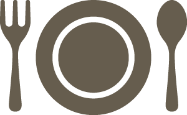 [Название компании][Название буклета или слоган компании]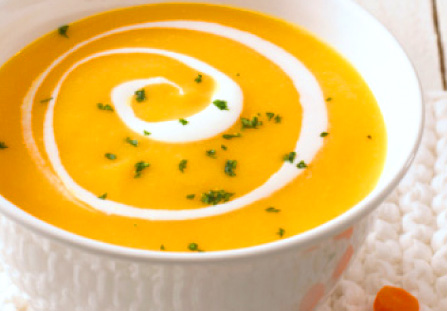 [Добавьте здесь подпись к рисунку]Коммерческое предложение:[Вам не требуется размещать коммерческое предложение для своего продукта? В этом случае здесь вы можете кратко описать свои услуги или привести отзывы лучших клиентов.][Начните работу прямо сейчас][Этот буклет очень легко сделать индивидуальным…][Чтобы применить любое форматирование из этого документа одним касанием, найдите его на вкладке «Главная» в группе «Стили».][Чтобы заменить фотографию, выделите или удалите ее. Затем на вкладке «Вставка» нажмите кнопку «Рисунок».]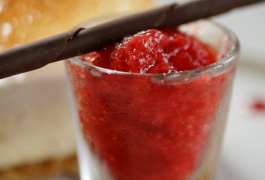 